Карта-схема прилегающей территории № 151. Местоположение прилегающей территории (адресные ориентиры)город Мурманск, Ленинский административный округ, улица Калинина, в районе дома № 6 по улице Чумбарова-Лучинского. 2. Кадастровый номер объекта (при наличии), по отношению к которому устанавливается прилегающая территория, 51:20:0003202:4749.3. Площадь прилегающей территории: 278 кв. м.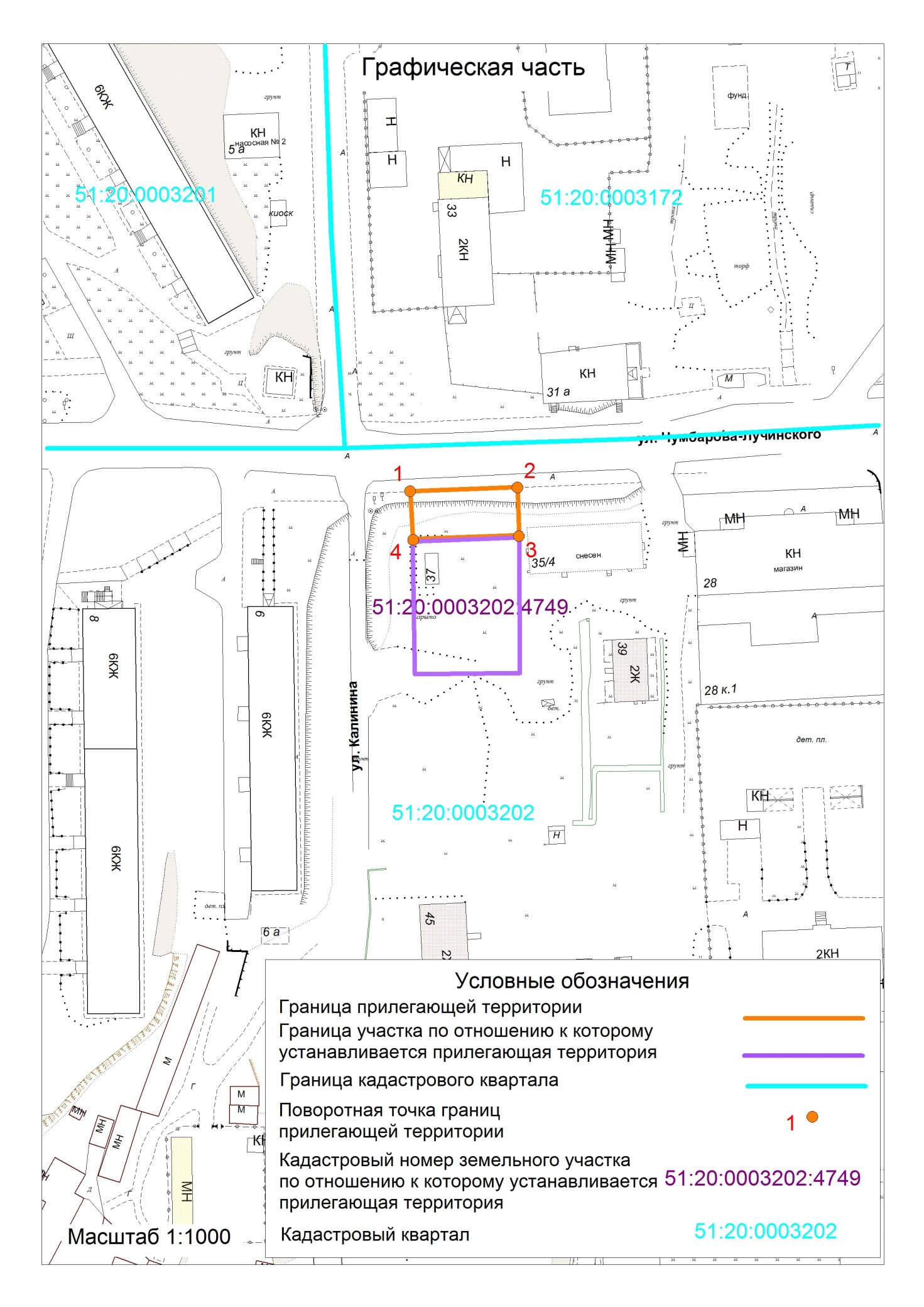 